DECIZIA ETAPEI DE ÎNCADRARE ACTUALIZATĂProiect						26.09.2019Ca urmare a solicitării adresate de SC EURO BOVINE SRL, cu sediul în Dumuslău, nr. 108, com. Carastelec, jud. Sălaj, înregistrată la  cu nr. 6809 din 19.09.2019, prin  care s-au notificat modificările aduse proiectului față de Decizia etapei de încadrare nr.148/24.10.2018,  pentru proiectul: Construire fermă pentru bovine - capacitatea 40 locuri situat în loc. Dumuslău, com. Carastelec, jud.Sălaj, propus a fi amplasat în județul Sălaj, loc. Dumuslău, FN, com. Carastelec,în baza:Legii nr. 292/2018 privind evaluarea impactului anumitor proiecte publice şi private asupra mediului, și aOrdonanţei de Urgenţă a Guvernului nr. 57/2007 privind regimul ariilor naturale protejate, conservarea habitatelor naturale, a florei şi faunei sǎlbatice, aprobată cu modificǎri şi completǎri prin Legea nr. 49/2011, cu modificările și completările ulterioare,autoritatea competentă pentru protecţia mediului APM Sălaj decide, ca urmare a consultărilor desfăşurate în cadrul şedinţei Comisiei de Analiză Tehnică din data de 23.09.2019, actualizarea Deciziei etapei de încadrare nr.148/24.10.2018, emisă pentru proiectul: Construire fermă pentru bovine - capacitatea 40 locuri situat în loc. Dumuslău, com. Carastelec, jud.Sălaj, propus a fi amplasat în județul Sălaj, loc. Dumuslău, FN, com. Carastelec.    Justificarea prezentei decizii:   I. Motivele care au stat la baza luării deciziei etapei de încadrare în procedura de evaluare a impactului asupra mediului sunt următoarele:    a) proiectul se încadrează în prevederile Hotărârii Guvernului nr. 445/2009, anexa nr. 2, pct. 1 lit. e), și pct. 10 lit. b);    b1) mărimea proiectului - suprafața amplasamentului este de 8008 mp, teren proprietate particulară; se propune realizarea unei ferme de bovine. Proiectul are urmatoarele obiective principale :construire grajd cu suprafața de 362,93 mp.construire fânar cu suprafața de 55 mp.construire magazie de furaje cu stație de procesare termică cu suprafața de 70 mp.construire pavilion cu suprafața de 68,35 mp.construire puț forat cu H = 45 m.construire platforma dejecții, semiîngropată, betonată cu Sc = 225 mp, V  = 270 mc, diguri marginale din beton H = 1,2 m. bazin vidanjabil ape uzate menajere, Sc = 4 mp, V  = 5 mc.construire platforme carosabile pentru accesul carosabil și pietonal în incintă.împrejmuiri în incintă și între proprietăți teren.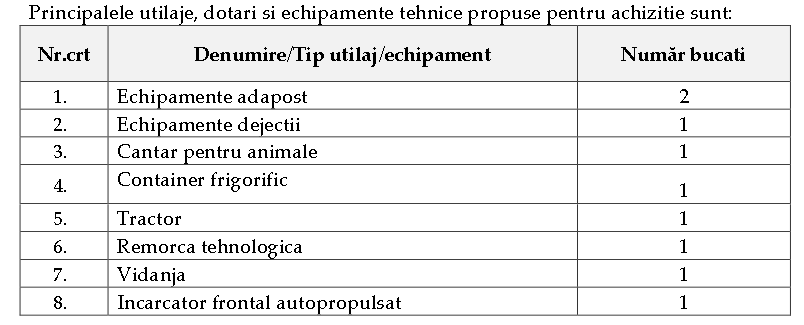     b2) cumularea cu alte proiecte: - nu este cazul;    b3) utilizarea resurselor naturale: - alimentarea cu apă se va realiza din sursă proprie, respectiv, puţ forat, H = 45 m, ᴓ = 95/9 țoli;      b4) apele uzate rezultate: - conform avizului de gospodărire a apelor nr.SJ-35/22.10.2018;ape uzate menajere – rețea de canalizare, cu evacuare în bazin vidanjabil impermeabilizat cu V = 5 mc, cu respectarea condițiilor impuse din actul emis de “Apele Române”;rețea de colectare purin din grajd – 2 canale,ape pluviale convențional curate, colectate și evacuate printr-un sistem de canalizare compuse din rigole betonate și tuburi din beton, vor fi evacuate în rigole adiacente amplasamentului;    b5) producţia de deşeuri: conform Legii 211/2011(r1), privind regimul deşeurilor:- în perioada de execuţie a proiectului vor rezulta deşeuri care se vor colecta separat şi vor fi evacuate prin grija unităţii excutante într-un depozit autorizat;     b6) emisiile poluante, inclusiv zgomotul şi alte surse de disconfort: se vor respecta limitele prevăzute de normele în vigoare;      b7) riscul de accident, ţinându-se seama în special de substanţele şi tehnologiile utilizate: - nu este cazul;c. Localizarea proiectului: loc. Dumuslău – intravilan, com. Carastelec, jud. Sălaj;c1) utilizarea existentă a terenului: conform certificatului de urbanism nr. 6/25.09.2018 emis de Comuna Carastelec,c2) relativa abundenţă a resurselor naturale din zonă, calitatea şi capacitatea regenerativă a acestora: - nu este cazul;c3) Capacitatea de absorbţie a mediului: - nu este cazul.d. Caracteristicile impactului potenţial:d1) extinderea impactului, aria geografică şi numărul persoanelor afectate: - punctual pe perioada de execuţie. d2) natura transfrontieră a impactului: - nu este cazul;d3) mărimea şi complexitatea impactului: - impact redus pe perioada de execuţie şi funcţionare;d4) probabilitatea impactului: - redusă, pe perioada de execuţie şi funcţionare; d5) durata, frecvenţa şi reversibilitatea impactului: - Perioada de expunere va fi redusă, întrucât poluanţii se vor manifesta doar pe amplasamentul unde au loc lucrări de execuţie. În perioada de execuţie a proiectului impactul asupra factorilor de mediu va fi temporar. Pe măsura realizării lucrărilor şi închiderii fronturilor de lucru, calitatea factorilor de mediu afectaţi va reveni la parametrii iniţiali.     Condiţiile de realizare a proiectului:Respectarea prevederilor art. 20 alin. (1) din Legea nr. 292/2018, privind evaluarea impactului anumitor proiecte publice şi private asupra mediului: "În situaţia în care, după emiterea acordului de mediu şi înaintea obţinerii aprobării de dezvoltare, proiectul a suferit modificări, titularul proiectului este obligat să notifice în scris autoritatea competentă pentru protecţia mediului emitentă cu privire la aceste modificări."În cadrul organizării de şantier, după caz, precum şi pe durata execuţiei lucrărilor se vor lua toate măsurile necesare pentru evitarea poluării factorilor de mediu sau prejudicierea stării de sânătate sau confort a populaţiei, fiind obligatoriu să se respecte normele, standardele şi legislaţia privind protecţia mediului, în vigoare;Colectarea deşeurilor rezultate pe durata execuţiei lucrărilor şi depozitarea/ valorificarea acestora cu respectarea prevederilor legislaţiei privind regimul deşeurilor.Respectarea prevederilor actelor/avizelor emise de alte autorităţi pentru prezentul proiect.Respectarea prevederilor Ord. nr. 119/2014, cu modificările ulterioare, privind nivelul de zgomot.Interzicerea depozitării direct pe sol a deşeurilor sau a materialelor cu pericol de poluare.Conform art. 43, alin. 3-4 din anexa. nr. 5 la procedură, din Legea nr. 292/2018 privind evaluarea impactului anumitor proiecte publice şi private asupra mediului: ”(3) La finalizarea proiectelor publice şi private care au făcut obiectul procedurii de evaluare a impactului asupra mediului, autoritatea competentă pentru protecţia mediului care a parcurs procedura verifică respectarea prevederilor deciziei etapei de încadrare sau a acordului de mediu, după caz; (4) Procesul-verbal întocmit în situaţia prevăzută la alin. (3) se anexează şi face parte integrantă din procesul-verbal de recepţie la terminarea lucrărilor.”Luarea tuturor măsurilor de prevenire eficientă a poluării, care să asigure că nicio poluare importantă nu va fi cauzată.Evitarea producerii de deșeuri și, în cazul în care aceasta nu poate fi evitată, valorificarea lor, iar în caz de imposibilitate tehnică și economică, luarea măsurilor pentru neutralizarea și eliminarea acestora, evitându-se sau reducându-se impactul asupra mediului.Prevenirea accidentelor și limitarea consecințelor acesora.Să supravegheze desfășurarea activității, astfel încât să nu se producă fenomene de poluare.Se interzice depozitarea pe amplasament de substanțe și preparate periculoase.Menținerea în stare de curățenie a spațiului destinat implementării proiectului, fără depozitări necontrolate de deșeuri.Colectarea selectivă și controlată a deșeurilor pe categorii, valorificarea celor reciclabile și eliminarea celor nerecuperabile prin firme specializate și autorizate, conform Legii nr. 211/2011 (r1) privind regimul deșeurilor, cu modificările și completările ulterioare.Asigurarea refacerii mediului în toată zona de implementare a proiectului.Se impune respectarea cu strictețe a amplasamentului, fără extinderi sau modificări ulterioare.În cazul producerii unui prejudiciu, titularul activității suportă costul pentru repararea prejudiciului și înlătură urmările produse de acesta, restabilind condițiile anterioare producerii prejudiciului, potrivit principiului ”poluatorul plătește”.     Prezenta decizie este valabilă pe toată perioada de realizare a proiectului, iar în situaţia în care intervin elemente noi, necunoscute la data emiterii prezentei decizii, sau se modifică condiţiile care au stat la baza emiterii acesteia, titularul proiectului are obligaţia de a notifica autoritatea competentă emitentă.    Orice persoană care face parte din publicul interesat şi care se consideră vătămată într-un drept al său ori într-un interes legitim se poate adresa instanţei de contencios administrativ competente pentru a ataca, din punct de vedere procedural sau substanţial, actele, deciziile ori omisiunile autorităţii publice competente care fac obiectul participării publicului, inclusiv aprobarea de dezvoltare, potrivit prevederilor Legii contenciosului administrativ nr. 554/2004, cu modificările şi completările ulterioare.    Se poate adresa instanţei de contencios administrativ competente şi orice organizaţie neguvernamentală care îndeplineşte condiţiile prevăzute la art. 2 din Legea nr. 292/2018 privind evaluarea impactului anumitor proiecte publice şi private asupra mediului, considerându-se că acestea sunt vătămate într-un drept al lor sau într-un interes legitim.    Actele sau omisiunile autorităţii publice competente care fac obiectul participării publicului se atacă în instanţă odată cu decizia etapei de încadrare, cu acordul de mediu ori, după caz, cu decizia de respingere a solicitării de emitere a acordului de mediu, respectiv cu aprobarea de dezvoltare sau, după caz, cu decizia de respingere a solicitării aprobării de dezvoltare.    Înainte de a se adresa instanţei de contencios administrativ competente, persoanele prevăzute la art. 21 din Legea nr. 292/2018 privind evaluarea impactului anumitor proiecte publice şi private asupra mediului au obligaţia să solicite autorităţii publice emitente a deciziei prevăzute la art. 21 alin. (3) sau autorităţii ierarhic superioare revocarea, în tot sau în parte, a respectivei decizii. Solicitarea trebuie înregistrată în termen de 30 de zile de la data aducerii la cunoştinţa publicului a deciziei.    Autoritatea publică emitentă are obligaţia de a răspunde la plângerea prealabilă prevăzută la art. 22 alin. (1) în termen de 30 de zile de la data înregistrării acesteia la acea autoritate.    Procedura de soluţionare a plângerii prealabile prevăzută la art. 22 alin. (1) este gratuită şi trebuie să fie echitabilă, rapidă şi corectă.    Prezenta decizie poate fi contestată în conformitate cu prevederile Legii nr. 292/2018 privind evaluarea impactului anumitor proiecte publice şi private asupra mediului şi ale Legii contenciosului administrativ nr. 554/2004, cu modificările şi completările ulterioare.    Prezentul act nu exonerează de răspundere titularul, proiectantul si/sau constructorul în cazul producerii unor accidente în timpul execuţiei lucrărilor sau exploatării acestora.DIRECTOR EXECUTIVdr. ing. Aurica GRECŞef Serviciu Avize, Acorduri, Autorizații, 				Responsabil biodiverisate,                       ing. Gizella Balint	cons. Radu Hideg      	